CİHAZIN KULLANMA TALİMATI1. Terazinin ayakları ile oynayarak cihazın orta alt bölümünde bulunan kısımda verilen yuvarlak içerisine hava kabarcığının girmesini sağlayınız. 2. On/off düğmesine (en soldaki) basarak cihazı açınız. 3. Ekranda 0 g görüldüğünde tartım kabını metal terazi tablasına koyunuz. 4. Dara alınız (0/T düğmesine basarak). 5. Tartılacak maddeyi tartım kabına koyunuz. 6. Tartım bittikten sonra on/off düğmesine basarak cihazı kapatınız ve fişini çekiniz. 7. Cihaz temizlenir.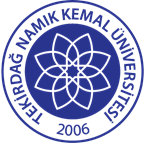 TNKÜ ÇORLU MÜHENDİSLİK FAKÜLTESİ                            BİYOMEDİKAL MÜHENDİSLİĞİTERAZİ KULLANMA TALİMATIDoküman No: EYS-TL-229TNKÜ ÇORLU MÜHENDİSLİK FAKÜLTESİ                            BİYOMEDİKAL MÜHENDİSLİĞİTERAZİ KULLANMA TALİMATIHazırlama Tarihi:13.04.2022TNKÜ ÇORLU MÜHENDİSLİK FAKÜLTESİ                            BİYOMEDİKAL MÜHENDİSLİĞİTERAZİ KULLANMA TALİMATIRevizyon Tarihi:--TNKÜ ÇORLU MÜHENDİSLİK FAKÜLTESİ                            BİYOMEDİKAL MÜHENDİSLİĞİTERAZİ KULLANMA TALİMATIRevizyon No:0TNKÜ ÇORLU MÜHENDİSLİK FAKÜLTESİ                            BİYOMEDİKAL MÜHENDİSLİĞİTERAZİ KULLANMA TALİMATIToplam Sayfa Sayısı:1Cihazın Markası/Modeli/ Taşınır Sicil NoOhaus Corporation253.3.4/13/75422Kullanım AmacıBu talimat Üniversitemizin Biyomedikal Mühendisliği Bölümü Biyomalzeme Laboratuvarında bulunan Terazi cihazının kullanımına yönelik işlemleri belirler.Sorumlusu	Bu talimatın uygulanmasında ÇMF Biyomedikal Mühendisliği çalışanları ve öğrencileri sorumludur.Sorumlu Personel İletişim Bilgileri (e-posta, GSM)ngulsahgulenc@nku.edu.tr,oaltinok@nku.edu.tr